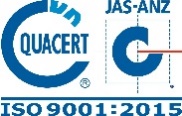 Ghi chú: Các đơn vị và cá nhân trong toàn trường nghiêm túc triển khai nội dung tại Thông báo số 400/TB-ĐHHHVN-ĐT ngày 27/3/2020 của Hiệu trưởng về việc triển khai công tác của trường để ứng phó với dịch Covid-19.HIỆU TRƯỞNG(đã ký)PGS.TS. Phạm Xuân DươngNgày, thángThời gianĐịa điểm - Nội dungThứ Hai30/308h00Tại phòng khách: Họp giao ban Ban Giám hiệuChủ trì: Hiệu trưởngKính mời: PHT. Nguyễn Khắc Khiêm.Thứ Hai30/310h30Tại phòng họp 2.1: Họp về vấn đề thực hiện chỉ đạo của Bộ GTVT, Bộ Tài chính liên quan đến bán tài sản nhà đất tại Vũng Tàu.Chủ trì: Hiệu trưởng.Thành phần: CTHĐT NV.Thành, BTĐU-PHT NK.Khiêm, CTCĐ PN.Tuyền, TB Thanh tra ND, Trưởng các Phòng: TCHC, KHTC, QTTB, TT&ĐBCL; BGĐ TT TV Luật Hàng hải; Đoàn (TT TĐKT); Toàn (P.TP TCHC).Thứ Hai30/314h00Tại phòng Hiệu trưởng: Hiệu trưởng tiếp dân.Thứ Ba31/308h00Họp trực tuyến: Xét cảnh báo học tập cấp Trường.Chủ trì: PHT. Nguyễn Khắc Khiêm.Thành phần: Đại diện lãnh đạo các Phòng: ĐT, TT&ĐBCL, CTSV; lãnh đạo và giáo vụ Khoa/Viện quản lý SV; Trường CĐ VMU (Phòng ĐT chuẩn bị báo cáo.).Thứ Tư01/4Kỷ niệm 64 năm ngày thành lập trường ĐHHHVN (01/4/1956-01/4/2020)Kính chúc các thầy cô cựu giáo chức, các cán bộ, giảng viên, chuyên viên, NLĐ và các thế hệ sinh viên toàn trường luôn dồi dào sức khoẻ, hạnh phúc, thành công và luôn tâm huyết với sự phát triển của Nhà trường!- Toàn trường nghỉ nhân dịp thành lập Trường- Hiệu trưởng trực lãnh đạo; Ban Bảo vệ tăng cường các biện pháp đảm bảo an ninh.Thứ Năm02/4Toàn trường nghỉ Giỗ Tổ Hùng VươngThứ Sáu03/408h00Tại trung tâm GDTC: Kiểm tra công tác QLCL ISO 9001:2015 đối với TT GDTC.Thành phần: Ban thường trực ISO, lãnh đạo đơn vị và cán bộ phụ trách ISO.Thứ Bảy04/4Chủ Nhật05/4